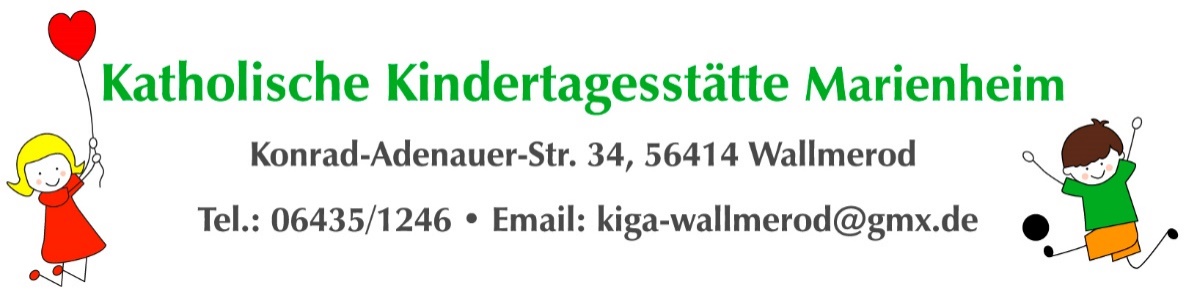 Anmeldung1. Name und Anschrift des KindesVorname:          _____________________      Straße/Nr.:       _________________________________________Nachname:        _____________________      PLZ:               _________________________________________Geburtsort:        _____________________      Wohnort:         _________________________________________2. Angaben zum KindGeburtsdatum:  _____/______/________        Nationalität: ___________________________________________ Geschlecht:       O männlich   O weiblich       Familienstand der Eltern: ________________________________Konfession:      _____________________       Familiensprache: _______________________________________3.Besondere Hinweise zur Gesundheit/ Allergien/ UnverträglichkeitenAllergien/ Unverträglichkeiten: ___________________________________________________________________________________________________________________________________________________________Krankheiten /Medikamente: ___________________________________________________________________Kinderarzt: _________________________________________________________________________________4. Angaben zum BetreuungswunschGewünschtes Aufnahmedatum:  ______________/_________________ (Monat/Jahr)Gewünschtes Betreuungsmodell:  O   7 Stunden:  Montag – Freitag von 7.30 Uhr bis 14.30 Uhrmit zusätzlicher Abholzeit zwischen 12.15 Uhr und 12.30 UhrO   mit Teilnahme am Mittagessen               O   ohne Teilnahme am Mittagessen                  O   8 Stunden:   Montag- Freitag von 7.00 Uhr bis 15.00 UhrO   9 Stunden:  Montag – Freitag von 7.00 Uhr bis 16.00 UhrBuskind (ab 3 Jahre):               O Hinfahrt    O Rückfahrt5.Angaben zur Familie/ Sorgeberechtigten/ AbholberechtigtenVorname/ Name 1. Erziehungsberechtigter: ________________________________________________________Straße/Nr.:  ________________________________________________________________________________Wohnort: __________________________________________________________________________________Telefonnummer/ Handy: ______________________________________________________________________E-Mail – Adresse (bitte angeben zwecks Elternbriefe) __________________________________________________________________________________________Geburtsdatum: ____________________________ Konfession: _______________________________________Herkunftsland_____________________ Nationalität: ________________ Muttersprache _______________Zur Zt. Berufstätig      O ja             O   nein         O geplant ab: ______________________________________                                    O Vollzeit   O Teilzeit     O Arbeitszeiten: ____________________________________Beruf: ___________________________________ Arbeitgeber: ______________________________________Telefon geschäftlich: ___________________________________________________________________________________Vorname/ Name 2. Erziehungsberechtigter: ________________________________________________________Straße/Nr.:  ________________________________________________________________________________Wohnort: __________________________________________________________________________________Telefonnummer/ Handy: ______________________________________________________________________E-Mail – Adresse: __________________________________________________________________________________________Geburtsdatum: ____________________________ Konfession: _______________________________________Herkunftsland_____________________ Nationalität: ________________ Muttersprache _______________Zur Zt. Berufstätig      O ja             O   nein         O geplant ab: ______________________________________                                    O Vollzeit   O Teilzeit     O Arbeitszeiten: ____________________________________Beruf: ___________________________________ Arbeitgeber: ______________________________________Telefon geschäftlich: __________________________________________________________________________________Geschwister: Welche Informationen zu Ihrem Kind sollten wir noch wissen?________________________________________________________________________________________________________________________________________________________________________Durch unsere Unterschrift versichern wir, dass wir alle Fragen wahrheitsgemäß beantwortet haben. Falls ich an einer Aufnahme unseres Kindes in der Kindertagesstätte nicht mehr interessiert bin, teile ich dies umgehend mit.Ort/ Datum ________________________________   Unterschrift _____________________________Diese Anmeldung wurde entgegengenommen von: ________________________________________NameGeburtsdatum